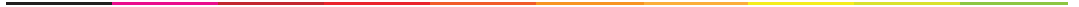 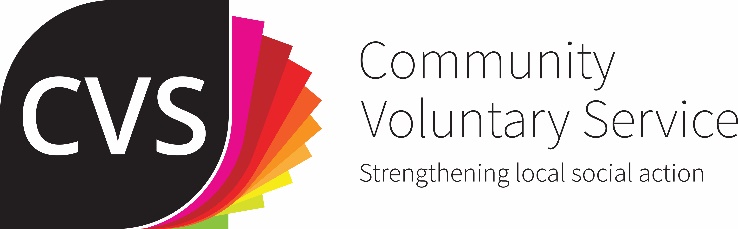 Event Booking RequestReturn your completed form to info@cvsbeds.org.uk. We will contact you to confirm your booking. Cancellations must be notified – refunds are not available within 14 days of the event date. Event TitleEvent Date & VenueDelegate Name(s)Organisation NameContact DetailsTelephone number:Telephone number:Email address:Email address:AddressEvent Fee(unless FREE, please complete the box below )Total cost:Total cost:Total cost:Total cost:Payment Details(please indicate your payment choice)Invoice OrganisationSupply address for invoice(if different to above)BACS Transfer to CVSuse ref: CVS EventSC 40-52-40A/c No: 00009469Receipt Required?BACS Transfer to CVSuse ref: CVS EventSC 40-52-40A/c No: 00009469Receipt Required?Cheque or Cash Cheques payable to CVSReceipt Required?Please indicate if you have any particular dietary or access requirements for the event.